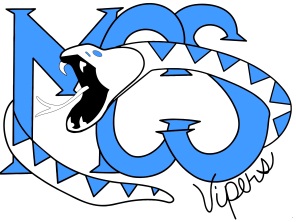 2016 MCS Middle School Athletics Information/Permission FormDear Parent/GuardianWe are pleased to inform you that your daughter\son has been chosen to represent MCS on the Middle school Soccer team.  A game schedule has been attached for your viewing.  If any games are cancelled or changed throughout the season updates will be posted on the MCS school website under “Announcements”.  Practices that are after school will be finished by 3:45pm so that students are able to catch the 2nd bus run from the school. Transportation to and from games must be provided by parents / guardians. Under the Department of Education’s Policies regarding transporting students to school events, parents who transport children other than their own are required to have  $1 000 000 (One Million) Public Liability Insurance. PLEASE SEE YOUR CHILD’S PRINCIPAL FOR THE “EXTRA-CURRICULAR ACTIVITIES (policy 513) TRANSPORTATION” FORM.The fee for playing on the soccer team at MCS this year is $ 20 dollars.  This fee is to be given to our administrative assistant in the main office. The fee which the athletes pay is used for referees, uniform replacement, equipment replacement and various other costs. It is instrumental in allowing us to deliver this very important athletic program. There will not be a uniform deposit fee.  Each player must turn in their uniform to the team coach at their last competition of the year. If you have any questions please feel free to contact me by Phone 763-3070 or by email Jason.mcquaid@nbed.nb.caSincerely,Jason McQuaidPhysical Education TeacherMacDonald Consolidated School2016 MCS BOYS AND GIRLS SOCCER SCHEDULESNote….. ****** signifies games that have been changed from original schedule handed out.All Games will begin at 4pm.  Games are 30 minute halves with a 5 minute break.MACDONALD CONSOLIDATED SCHOOLSTUDENT ACTIVITY REGISTRATION FORM2016-2017Name: _____________________________	Grade: _____Date of Birth: ____/____/______ (Day/Month/Year)Parents/Guardians InformationIn case of Emergency, please contact:Please list any past medical problems you feel may be relevant to the activity your son/daughter is going to be participating in:________________________________________________________________________________________________________________________________________________
Please read the Interscholastic Athletic and Extra Curricular Student Policy on the back and have the student and parent/guardian sign at the end of the page.MACDONALD CONSOLIDATED SCHOOLInterscholastic Athletic and Extra-Curricular Activities Student PolicyParticipation in interscholastic activities is a privilege for Students. Interscholastic athletics and extra-curricular activities are completely voluntary programs. Because they are voluntary and because those participating represent the student body, it is mandatory that to qualify, the standards relating to school citizenship and sportsmanship must be the highest. The dignity of the school program is reflected through interscholastic athletics and extra-curricular activities. Those who take part must conduct themselves in a manner which is above question.In order to participate on a MacDonald Consolidated School team or in extra-curricular activities, students must fulfill their academic requirements and behavior expectations. Attendance of Classes				- Homework CompletedCourse Assignments Completed			- Proper conduct in classThe student must conduct him/herself in an appropriate manner, remembering that as a member of a school team or club, the student represents him/herself, the student body, the school and the district. Consequently, the student, as well as coaches, parents and spectators are reminded that school rules apply in the following circumstances:The time before, during and after a game/practice or activity while still on school property used by the school for a game/practice or activityThe time traveling to and from a school trip when the student is traveling as a group such as the case with a bus, van, or school-approved drivers.The time before, after, or between school activities, when under the care of coaches or supervisors in such place as restaurants, shopping malls, stores or similar places of business or recreation.At all times (24 hours per day) when students are on overnight trips or similar extended trips. There is no guarantee that all players/participants will receive equal playing time or positions of responsibility. The coach/supervisor will consider the participants ability as well as his/her individual role with respect to the overall performance of the group’s goals.Parents Signature: ______________________________Participants Signature: ___________________________Week 1Tuesday Sept. 27-Boys:MCS @ BMS  (Belleisle)Thursday Sept. 29-Girls:BMS @ MCS (Kingston)Week 2Tuesday Oct. 4-Boys:MCS @ SMS (Sussex Middle)Wednesday Oct. 5-Girls:MCS @ HMS (Hampton)Week 3Tuesday Oct. 11-Boys: MCS @ HMS (Hampton)******Girls:SMS @ MCS (Kingston)Thursday Oct. 13-Boys:SCS @ MCS (Kingston)Week 4Monday Oct. 17th-Boys:BMS @ MCS (Kingston)Tuesday Oct. 18-Girls:RPS @ MCS (Kingston)Wednesday Oct. 19Boys:HMS @ MCS (Kingston)*************Thursday Oct. 20-Boys:SMS @ MCS (Kingston)Girls:RNS @ MCS (Kingston)Week 5Monday Oct. 24Girls:MCS @ HMMS (Harry Miller)Tuesday Oct. 25thBoys:MCS @ SCS (Sussex Christian)Girls:MCS @ QMS (Quispamsis)Thur. Oct. 27thBoys:Semi finalsKings Division1 vs 42 vs 3Week 6Tuesday Nov 1Boys: Kings division FinalWinner of 1vs4              vs Winner of 2 vs 3Girls: Semi FinalsConsolation Semi FinalsThursday Nov 3Boys:Championship- Winner of Valley division vs. Winner of Kings divisionsGirls: League and Consolation FinalsName:_______________Name:_______________Home #: ______________Home #: ______________Cell #: _______________Cell #: _______________Work #: ______________Work #: ______________Email Address: _____________________Email Address: ______________________Name/Relationship to studentPhone #_________________________________________________________________________________________________________________________________